มาตรการส่งเสริมคุณธรรมและความโปร่งใส ประจำปีงบประมาณ พ.ศ. ๒๕๖๔องค์การบริหารส่วนตำบลหินดาด อำเภอด่านขุนทด จังหวัดนครราชสีมา	จากผลการประเมินคุณธรรมและความโปร่งใสในการดำเนินงานของหน่วยงานภาครัฐ (ITA) ประจำปี ๒๕๖๓” ขององค์การบริหารส่วนตำบลหินดาด                  ในปีงบประมาณ พ.ศ. ๒๕๖๓ ที่ผ่านมา มีค่าคะแนนเท่ากับ ๖๒.๖๗ คะแนนระดับผลการประเมิน D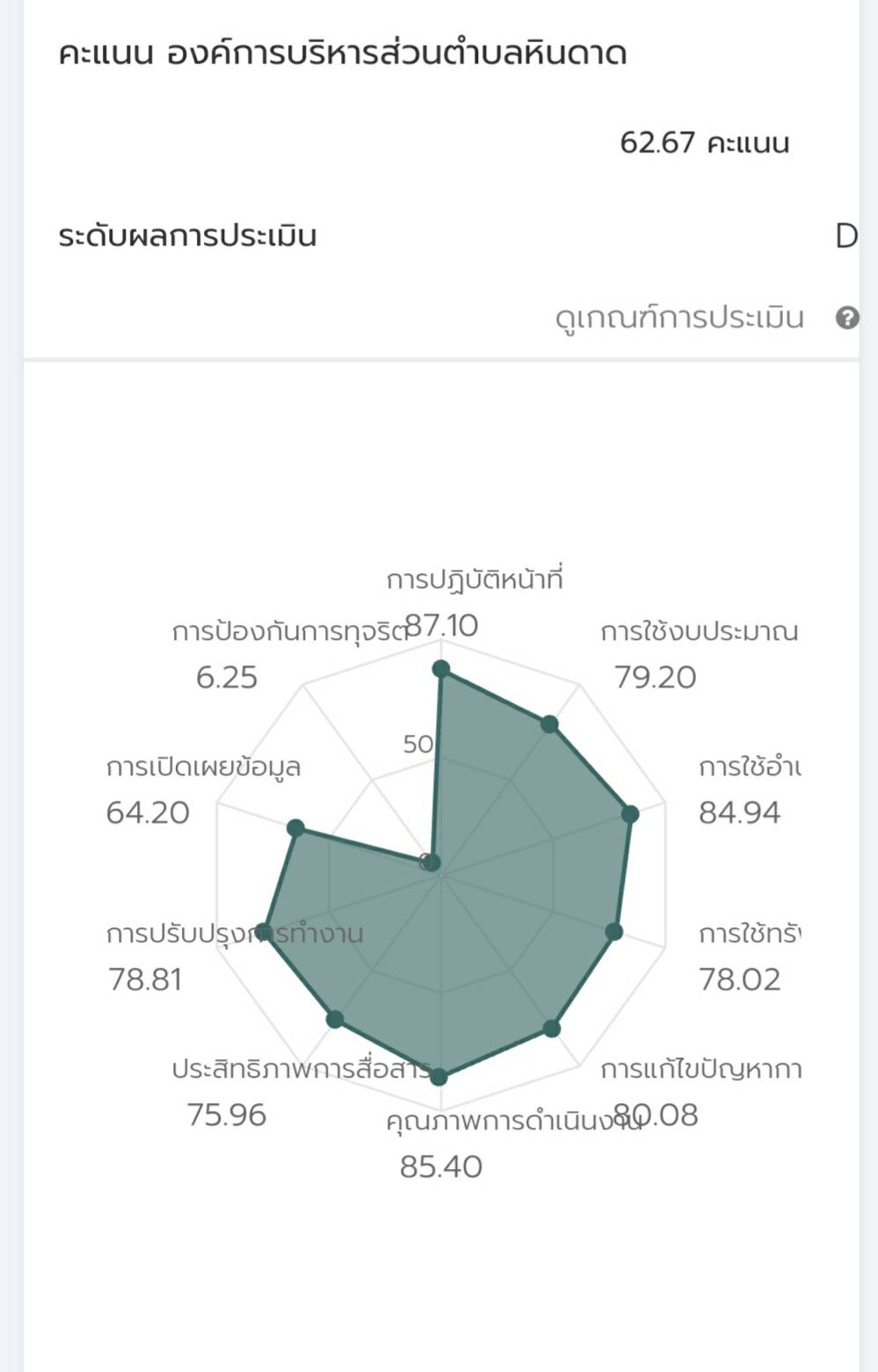 โดยมีผลวิเคราะห์การประเมินในแต่ละตัวชี้วัด แยกตามตัวชีวัด ดังนี้                              จากการประชุมคณะทำงาน เพื่อสนับสนุนการประเมินคุณธรรมและความโปร่งใสในการดำเนินงานขององค์การบริหารส่วนตำบลหินดาด ประจำปีงบประมาณ พ.ศ. ๒๕๖๔ เมื่อวันที่ ๒๕ มีนาคม ๒๕๖๔ ผู้บริหารและเจ้าหน้าที่ ได้ร่วมกันพิจารณาเพื่อกำหนดมาตรการในการส่งเสริมคุณธรรมและความโปร่งใสขององค์การบริหารส่วนตำบลหินดาด ดังนี้ 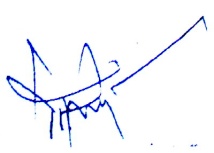 							................................................  ผู้รับรองข้อมูล							      (นายสิริเชษฐ์   รุ่งสิทธิ์รัฐกร)ปลัดองค์การบริหารส่วนตำบลหินดาดตัวชี้วัดระดับคะแนนที่ได้ประเด็นที่ต้องแก้ไข/ปรับปรุง            แบบวัดการรับรู้ของผู้มีส่วนได้ส่วนเสียภายใน (IIT)            แบบวัดการรับรู้ของผู้มีส่วนได้ส่วนเสียภายใน (IIT)            แบบวัดการรับรู้ของผู้มีส่วนได้ส่วนเสียภายใน (IIT)๑) การปฏิบัติหน้าที่๘๗.๑๐ คะแนนจัดให้มีการเปิดเผยข้อมูลเกี่ยวกับขั้นตอน ระยะเวลาและผู้รับผิดชอบในการให้บริการอย่างชัดเจน สร้างระบบการประเมินประสิทธิภาพการให้บริการของผู้มาติดต่อรับบริการ ณ จุดให้บริการได้โดยง่าย สะดวกและเป็นไปตามหลักการปกปิดความลับของผู้ให้ข้อมูล รวมทั้งกำหนดมาตรการบริหารงานบุคคลและการพิจารณาให้คุณ ให้โทษ ตามหลักคุณธรรมและความสามารถ๒) การใช้งบประมาณ๗๙.๒๐ คะแนนจัดให้มีการเปิดเผยข้อมูลการใช้จ่ายงบประมาณ แผนการจัดซื้อจัดจ้างหรือการจัดหาพัสดุ รวมถึงกระบวนการเบิกจ่ายงบประมาณโดยเปิดเผยและพร้อมรับการตรวจสอบจากทุกภาคส่วน ตลอดจนการจัดทำรายงานผลการใช้จ่ายงบประมาณอย่างสม่ำเสมอ๓) การใช้อำนาจ ๘๔.๙๔ คะแนนการใช้อำนาจของผู้บริหารด้านการบริหารงานบุคคล จัดทำรายละเอียดของตำแหน่งงาน (job description) และเกณฑ์การประเมินผลการปฏิบัติงานอย่างชัดเจนและเปิดเผย รวมทั้งการเปิดรับฟังความคิดเห็นของผู้ที่เกี่ยวข้องเพื่อปรับปรุงประสิทธิภาพการปฏิบัติงาน๔) การใช้ทรัพย์สินของราชการ๗๘.๐๒ คะแนนจัดทำคู่มือและระเบียบการใช้ทรัพย์สินของราชการ สร้างระบบการกำกับดูแลและติดตามตรวจสอบการยืม-คืน และการลงโทษอย่างเคร่งครัด๕) การแก้ไขปัญหาการทุจริต๘๐.๐๘ คะแนนมุ่งเสริมสร้างวัฒนธรรมการทำงานเพื่อประโยชน์สูงสุดของส่วนรวม มีจิตสาธารณะและพร้อมให้บริการประชาชนอย่างเต็มกำลังความสามารถ โดยจัดทำมาตรการการป้องกันและมีระบบการติดตามตรวจสอบพฤติกรรมการทุจริตอย่างชัดเจนและเปิดเผย รวมทั้งการเปิดให้ประชาชนมีส่วนร่วมในการแสดงความคิดเห็นและการติดตามตรวจสอบการทำงานของหน่วยงานได้โดยง่ายและสะดวกตัวชี้วัดระดับคะแนนที่ได้ประเด็นที่ต้องแก้ไข/ปรับปรุง          แบบวัดการรับรู้ของผู้มีส่วนได้ส่วนเสียภายนอก (EIT)          แบบวัดการรับรู้ของผู้มีส่วนได้ส่วนเสียภายนอก (EIT)          แบบวัดการรับรู้ของผู้มีส่วนได้ส่วนเสียภายนอก (EIT)๖) คุณภาพการดำเนินงาน๘๕.๔๐ คะแนนประชาสัมพันธ์เกี่ยวกับระบบและขั้นตอนการให้บริการงานด้านต่างๆ อย่างทั่วถึง และส่งเสริมให้มีการฝึกอบรมพัฒนาเพิ่มพูนทักษะและความรู้เกี่ยวกับการปฏิบัติงานอย่างสม่ำเสมอ๗) ประสิทธิภาพการสื่อสาร๗๕.๙๖ คะแนนจัดทำสื่อประชาสัมพันธ์และเปิดเผยข้อมูลบนเว็บไซต์หลักของหน่วยงานให้ง่ายต่อการเข้าถึงข้อมูล และมีการปฏิสัมพันธ์แลกเปลี่ยนข้อมูลข่าวสารกันอย่างชัดเจนและต่อเนื่อง๘) การปรับปรุงระบบการทำงาน๗๘.๘๑ คะแนน สร้างกระบวนการปรึกษาหารือระหว่างผู้บริหารและบุคลากรเพื่อร่วมกันทบทวนปัญหาและอุปสรรคในการปฏิบัติงานอย่างเป็นระบบ และส่งเสริมให้ผู้รับบริการและประชาชนทั่วไปมีส่วนร่วมในการแสดงความคิดเห็นหรือให้คำแนะนำในการพัฒนาและปรับปรุงคุณภาพและมาตรฐานการให้บริการได้โดยสะดวกตัวชี้วัดระดับคะแนนที่ได้ประเด็นที่ต้องแก้ไข/ปรับปรุง            แบบตรวจการเปิดเผยข้อมูลสาธารณะ (OIT)            แบบตรวจการเปิดเผยข้อมูลสาธารณะ (OIT)            แบบตรวจการเปิดเผยข้อมูลสาธารณะ (OIT)๙) การเปิดเผยข้อมูล๖๔.๒๐ คะแนน เน้นการเผยแพร่ข้อมูลพื้นฐานเกี่ยวกับการปฏิบัติงาน ประกอบด้วยข้อมูลด้านการบริหารงานทั่วไป งบประมาณ การจัดซื้อจัดจ้างหรือจัดหาพัสดุและการบริหารทรัพยากรบุคคล รวมทั้งข่าวประชาสัมพันธ์ และมีช่องทางการปฏิสัมพันธ์กับผู้รับบริการและประชาชนทั่วไป และการให้บริการผ่านระบบ e-service โดยต้องเผยแพร่ในหัวข้อหรือตำแหน่งที่สามารถเข้าถึงและสืบค้นข้อมูลได้โดยง่าย ทุกช่วงเวลา ทั้งนี้ ต้องเป็นการเข้าถึงผ่าน URL บนเว็บไซต์หลักของหน่วยงานโดยตรง๑๐) การป้องกันการทุจริต ๖.๒๕ คะแนนจัดประชุมเตรียมความพร้อมเข้ารับการประเมิน ITA ก่อนจะศึกษาและวิเคราะห์ผลการประเมินของปีที่ผ่านมาเพื่อกำหนดแนวทางการปรับปรุงและพัฒนา จากนั้นจัดทำแนวทางการปฏิบัติตามมาตรการภายในและให้มีการกำกับติดตามการนำไปปฏิบัติอย่างเป็นรูปธรรมจัดทำแผนการป้องกันและปราบปรามการทุจริตให้ครอบคลุมทุกมิติของการปฏิบัติงานภายในองค์กร พร้อมกำหนดการกำกับและติดตามการป้องกันการทุจริตอย่างเป็นรูปธรรมมาตรการ/แนวทางวิธีการดำเนินการผู้รับผิดชอบระยะเวลาดำเนินการการติดตามผล๑. การปฏิบัติหน้าที่ ๑. จัดทำแผนภูมิ ขั้นตอน ระยะเวลา และผู้รับผิดชอบในการให้บริการอย่างชัดเจน ๒. จัดทำแบบประเมินความพึงพอใจ ข้อเสนอแนะของผู้รับบริการไว้ ณ จุดบริการประชาชน๓. จัดทำมาตรฐานการบริหารงานบุคคลและการพิจารณาให้คุณให้โทษ ตามหลักคุณธรรมและความสามารถ ทุกส่วนราชการ ทุกส่วนราชการสำนักงานปลัดมี.ค.- ก.ย. ๖๔มี.ค.- ก.ย. ๖๔มี.ค.- ก.ย. ๖๔รายงานผลการดำเนินการประชุมประจำเดือนรายงานผลการดำเนินการประชุมประจำเดือนรายงานผลการดำเนินการประชุมประจำเดือน๒. การใช้งบประมาณ ๑. เผยแพร่การใช้จ่ายงบประมาณ แผนการจัดซื้อจัดจ้างหรือการจัดหาพัสดุ กระบวนรการเบิกจ่ายงบประมาณ อย่างโปร่งใส พร้อมรับการตรวจสอบจากทุกภาคส่วน๒. จัดทำรายงานผลการใช้จ่ายงบประมาณอย่างสม่ำเสมอและเผยแพร่อย่างโปร่งใสกองคลังกองคลังมี.ค.- ก.ย. ๖๔มี.ค.- ก.ย. ๖๔รายงานผลการดำเนินการประชุมประจำเดือนรายงานผลการดำเนินการประชุมประจำเดือน๓. การใช้อำนาจ๑. จัดทำรายละเอียดของตำแหน่งงาน (job description) และเกณฑ์การประเมินผลการปฏิบัติงานอย่างชัดเจนและเปิดเผย๒. รับฟังความคิดเห็นของผู้ที่เกี่ยวข้องเพื่อปรับปรุงประสิทธิภาพการปฏิบัติงานสำนักงานปลัดทุกส่วนราชการมี.ค.- เม.ย. ๖๔มี.ค.- ก.ย. ๖๔รายงานผลการดำเนินการประชุมประจำเดือนรายงานผลการดำเนินการประชุมประจำเดือน๔. การใช้ทรัพย์สินของทางราชการ ๑. จัดทำคู่มือและระเบียบการใช้ทรัพย์สินของราชการ๒. จัดทำคำร้องการยืมใช้ทรัพย์สินของทางราชการ๓. จัดทำทะเบียนคุม บันทึกการปฏิบัติงานของเจ้าหน้าที่ผู้ขอใช้ทรัพย์สินของทางราชการ ๔. กำหนดบทลงโทษกรณีที่ไม่ปฏิบัติตามระเบียบการใช้ทรัพย์สินของทางราชการกองคลังกองคลังกองคลังกองคลังมี.ค.- ก.ย. ๖๔มี.ค.- ก.ย. ๖๔มี.ค.- ก.ย. ๖๔มี.ค.- ก.ย. ๖๔รายงานผลการดำเนินการประชุมประจำเดือนรายงานผลการดำเนินการประชุมประจำเดือนรายงานผลการดำเนินการประชุมประจำเดือนรายงานผลการดำเนินการประชุมประจำเดือน๕. การแก้ไขปัญหาการทุจริต๑. สร้างค่านิยมที่พึงประสงค์ สร้างวัฒนธรรมการทำงานเพื่อประโยชน์สูงสุดของส่วนรวม ให้กับเจ้าหน้าที่๒. สร้างจิตสำนึกให้เจ้าหน้าที่มีจิตสาสธารณะและพร้อมให้บริการประชาชนอย่างเต็มกำลังความสามารถ๓. จัดทำมาตรฐานการป้องกันการทุจริตและมีระบบติดตามตรวจสอบการทุจริตอย่างชัดเจนและเผยแพร่อย่างเปิดเผย๔. จัดทำช่องทางการร้องเรียนการทุจริตของเจ้าหน้าที่ โดยให้ประชาชนสามารถร้องเรียนและแสดงความคิดเห็นได้โดยง่าย๕. จัดทำช่องทางให้ประชาชนมีส่วนร่วมในการแสดงความคิดเห็นและการติดตามจรวจสอบการทำงานได้โดยสะดวกและง่าย เช่น การแสดงความคิดเห็นผ่านเว็ปไซต์ , facebookทุกส่วนราชการทุกส่วนราชการสำนักงานปลัดสำนักงานปลัดสำนักงานปลัดมี.ค.- ก.ย. ๖๔มี.ค.- ก.ย. ๖๔มี.ค.- ก.ย. ๖๔มี.ค.- เม.ย. ๖๔มี.ค.- เม.ย. ๖๔รายงานผลการดำเนินการประชุมประจำเดือนรายงานผลการดำเนินการประชุมประจำเดือนรายงานผลการดำเนินการประชุมประจำเดือนรายงานผลการดำเนินการประชุมประจำเดือนรายงานผลการดำเนินการประชุมประจำเดือน๖. คุณภาพการดำเนินงาน๑. ประชาสัมพันธ์ แผนภูมิขั้นตอน ระยะเวลา และผู้รับผิดชอบในการให้บริการงานด้านต่าง ๆ ให้รับประชาชนรับทราบอย่างทั่วถึง เช่น แผ่นพับการปฏิบัติงานของส่วนราชการต่าง ๆ๒.ฝึกอบรมเพื่อพัฒนยาเพิ่มพูนทักษะและความรู้เกี่ยวกับการปฏิบัติงานอย่างสม่ำเสมอ อย่างน้อยปีละครั้งต่อปีทุกส่วนราชการทุกส่วนราชการมี.ค.- เม.ย. ๖๔มี.ค.- ก.ย. ๖๔รายงานผลการดำเนินการประชุมประจำเดือนรายงานผลการดำเนินการประชุมประจำเดือน๗. ประสิทธิภาพการสื่อสาร ๑. จัดทำสื่อประชาสัมพันธ์ เช่น จดหมายข่าว แผ่นพับ แผนผังการให้บริการ ๒. เผยแพร่สื่อประชาสัมพันธ์บนเว็ปไซต์หลักของหน่วยงานให้ง่ายต่อการเข้าถึงข้อมูล๓. จัดทำช่องทางการสนทนาบนหน้าเว็ปไซต์หลักของหน่วยงาน (กระดานสนทนาเพื่อใช้ในการถาม-ตอบ)ทุกส่วนราชการสำนักงานปลัดสำนักงานปลัดมี.ค.- ก.ย. ๖๔มี.ค.- ก.ย. ๖๔มี.ค.- ก.ย. ๖๔รายงานผลการดำเนินการประชุมประจำเดือนรายงานผลการดำเนินการประชุมประจำเดือนรายงานผลการดำเนินการประชุมประจำเดือน๘. การปรับปรุงการทำงาน๑. จัดการประชุมประจำเดือนผู้บริหาร พนักงาน พนักงานจ้าง เพื่อทบทวนปัญหาและอุปสรรคในการทำงาน๒. จัดทำแบบประเมินผลการปฏิบัติงานของเจ้าหน้าที่หลังการให้บริการแก่ประชานเพื่อให้ผู้รับการและประชาชน มีส่วนร่วมแสดงความคิดเห็นหรือให้คำแนะนำในการพัฒนาและปรับปรุงคุณภาพและมาตรฐานการให้บริการได้โดยสะดวกทุกส่วนราชการทุกส่วนราชการมี.ค.- ก.ย. ๖๔มี.ค.- ก.ย. ๖๔รายงานผลการดำเนินการประชุมประจำเดือนรายงานผลการดำเนินการประชุมประจำเดือน๙. การเปิดเผยข้อมูล๑. เผยแพร่ข้อมูลเกี่ยวกับการปฏิบัติงาน ประกอบด้วยข้อมูลด้านการบริหารงานทั่วไป งบประมาณ การจัดซื้อจัดจ้าง     การจัดหาพัสดุ การบริหารงานทรัพยากรบุคคล รวมทั้งข่าวประชาสัมพันธ์ผ่านเว็ปไซต์หลักของหน่วยงาน๒. จัดให้ช่องทางการสนทนา (ถาม-ตอบ) บนเว็ปไซต์หลักของหน่วยงาน๓. จัดให้มีบริการผ่านระบบ E-Service บนเว็ปไซต์หลักของหน่วยงานทุกส่วนราชการสำนักงานปลัดสำนักงานปลัดมี.ค.- ก.ย. ๖๔มี.ค.- ก.ย. ๖๔มี.ค.- ก.ย. ๖๔รายงานผลการดำเนินการประชุมประจำเดือนรายงานผลการดำเนินการประชุมประจำเดือนรายงานผลการดำเนินการประชุมประจำเดือน๑๐. การป้องกันการทุจริต๑. จัดทำแผนการป้องกันและปราบปรามการทุจริตให้ครอบคลุมทุกมิติของการปฏิบัติงานภายในองค์กร๒. กำหนดมาตรการส่งเสริมคุณธรรมและความโปร่งใสภายในหน่วยงาน๓. กำหนดวิธีการติดตามผลการดำเนินการตามมาตรการส่งเสริมคุณธรรมและความโปร่งใสภายในหน่วยงานทุกส่วนราชการทุกส่วนราชการทุกส่วนราชการมี.ค.- เม.ย. ๖๔มี.ค.- เม.ย. ๖๔มี.ค.- เม.ย. ๖๔รายงานผลการดำเนินการประชุมประจำเดือนรายงานผลการดำเนินการประชุมประจำเดือนรายงานผลการดำเนินการประชุมประจำเดือน